Navodila za delo od 14. 4. 2020 do 17. 4. 2020 Pozdravljeni, ker boste odsotni od rednega pouka v šoli in s tem tudi od rednih ur športa sva vam učitelja športa pripravila aktivnosti, ki jih v tem času izvajate. Seveda je na prvem mestu vaše počutje in zdravje, zato se aktivnosti lotite odgovorno. Če imate vročino, se slabo počutite je športna aktivnost absolutno odsvetovana. Če imate možnost iti v naravo bo to zagotovo blagodejno delovalo na vaše počutje, vendar se izogibajte obljudenih krajev, igrišč, zunanjih fitnesov, igral, klopic, skratka področij, kjer se kopičijo ljudje in lahko za seboj puščajo svoje viruse. Prav tako vam odsvetujeva skupinske športe, kjer je nevarnost okužbe preko telesnega stika in žoge. Za zunanjo rekreacijo so tako najbolj primerni gozdovi, travniki, polja, sprehajalne poti, parki. V primeru, da do njih ne morete dostopati, pa vam priporočava vadbo doma. Dnevnik vadbe 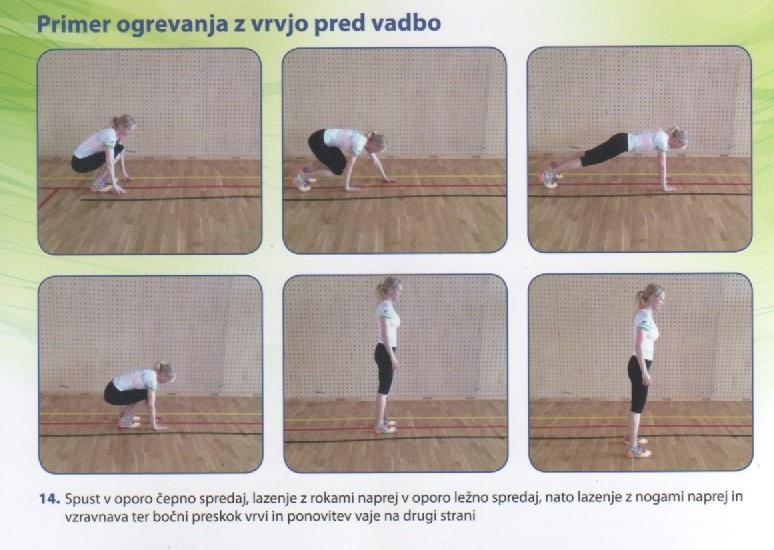 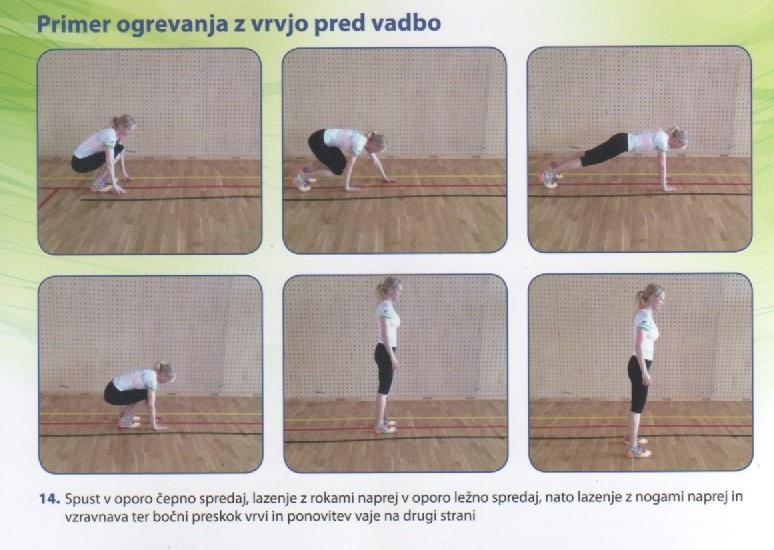 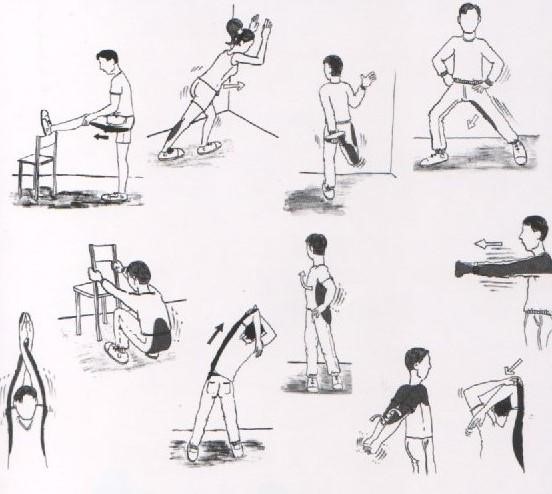 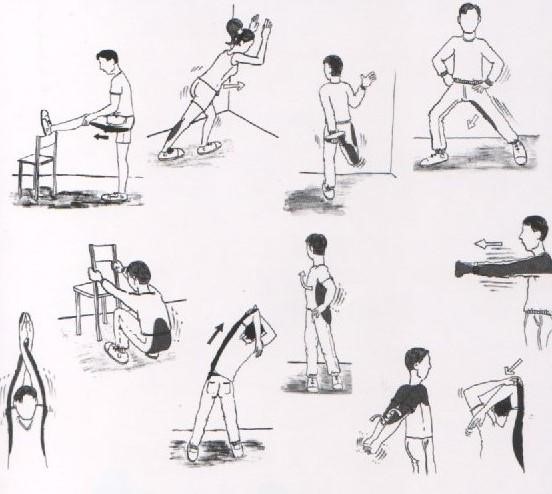 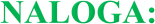 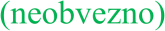 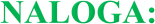 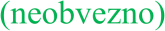 Preberi značilnosti za posamezni tip vadbe: https://eucbeniki.sio.si/sport/index.html#page59759.html Ljubljana, 10. 4. 2020                                                                                Aktiv športaTOR 14.4. SRE 15.4. ČET 16.4. PET 17.4. vrsta vadbe: vrsta vadbe: vrsta vadbe: vrsta vadbe: količina (čas, št. ponovitev, serij): količina (čas, št. ponovitev, serij): količina (čas, št. ponovitev, serij): količina (čas, št. ponovitev, serij): Razred: 7. a Predmet: ŠPORT Ura:  Datum: 14 .4.2020 Učitelj: Angela Plevnik/ Jože Časar Učna enota: FARTLEK Učna enota: FARTLEK Učna enota: FARTLEK Učna enota: FARTLEK Cilji: • razvijati vzdržljivost v dlje časa trajajoči aktivnosti  Cilji: • razvijati vzdržljivost v dlje časa trajajoči aktivnosti  Cilji: • razvijati vzdržljivost v dlje časa trajajoči aktivnosti  Cilji: • razvijati vzdržljivost v dlje časa trajajoči aktivnosti  Učne metode: izkustveno učenje –  praktično delo  Učne metode: izkustveno učenje –  praktično delo  Učne metode: izkustveno učenje –  praktično delo  Učne metode: izkustveno učenje –  praktično delo  Učne oblike: individualna Učne oblike: individualna Učne oblike: individualna Učne oblike: individualna Učni pripomočki/sredstva: učni listi, vrv oz črta  Učni pripomočki/sredstva: učni listi, vrv oz črta  Učni pripomočki/sredstva: učni listi, vrv oz črta  Učni pripomočki/sredstva: učni listi, vrv oz črta  IZVEDBA UČNE URE IZVEDBA UČNE URE IZVEDBA UČNE URE IZVEDBA UČNE URE 	II. 	uvodni del ➢ GIMNASTIČNE VAJE:  • Dinamične: izvajamo okoli vrvi oz narisane črte na tleh, dolžine 2-3 m.  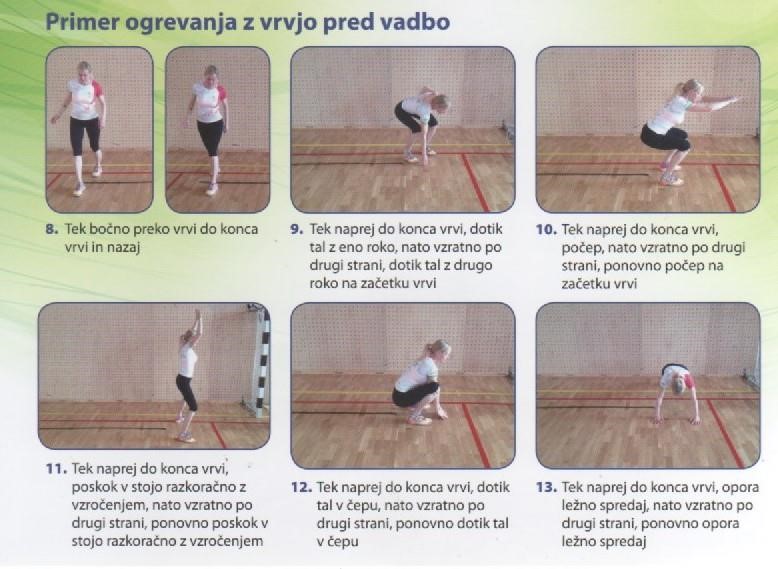 	II. 	uvodni del ➢ GIMNASTIČNE VAJE:  • Dinamične: izvajamo okoli vrvi oz narisane črte na tleh, dolžine 2-3 m.  	II. 	uvodni del ➢ GIMNASTIČNE VAJE:  • Dinamične: izvajamo okoli vrvi oz narisane črte na tleh, dolžine 2-3 m.  	II. 	uvodni del ➢ GIMNASTIČNE VAJE:  • Dinamične: izvajamo okoli vrvi oz narisane črte na tleh, dolžine 2-3 m.  	II. 	uvodni del ➢ GIMNASTIČNE VAJE:  • Dinamične: izvajamo okoli vrvi oz narisane črte na tleh, dolžine 2-3 m.  